Fecha  informe: DIRECCIÓN METROPOLITANA DE ORDENAMIENTO TERRITORIAL INFORME TÉCNICO IT-SHOT-DMOT-2024-0085 14 de marzo de 2024 Tema: Informe justificativo de factibilidad de creación de tratamientos  urbanísticos para el Distrito Metropolitano de Quito Equipo  técnico: Dirección Metropolitana de Ordenamiento Territorial 1. ANTECEDENTES Los numerales 14 y 15 del artículo 4 de la Ley Orgánica de Ordenamiento Territorial Uso y  Gestión del Suelo definen los tratamientos urbanísticos para suelo urbano y rural; en  concordancia, el artículo 42 ibídem define el concepto de tratamientos urbanísticos de  manera general y establece, según la clasificación y subclasificación del suelo, cómo estos  deben ser asignados. Adicionalmente, el artículo 42 determina: “Los Gobiernos Autónomos  Descentralizados municipales y metropolitanos podrán establecer tratamientos adicionales que consideren  necesarios en función de sus características territoriales de conformidad con la legislación vigente” En relación a los procesos de competencia de la Superintendencia de Ordenamiento Territorial, Uso y Gestión  de Suelo, el artículo 110 de la LOOTUGS determina: “Las sanciones que sean de competencia de la  Superintendencia, serán resueltas por el órgano competente de la Superintendencia, de conformidad con el  procedimiento establecido en el Reglamento a esta Ley, con respeto al debido proceso y con la garantía del  derecho a la defensa. Hasta antes de la emisión de la resolución por parte de la Superintendencia, la entidad  pública sujeta a control de la Superintendencia podrá ofrecer un compromiso tendiente a enmendar la acción  u omisión motivo del procedimiento sancionatorio y la reparación de los bienes jurídicos afectados. La entidad  pública sujeta a control de la Superintendencia tendrá el plazo de tres meses para cumplir el compromiso, caso  contrario el procedimiento sancionatorio continuará su trámite…” El artículo 42 del Reglamento a la Ley Orgánica de Ordenamiento Territorial, Uso y Gestión  del Suelo establece: “(…) La Ley Orgánica de Ordenamiento Territorial, Uso y Gestión de Suelo  determina varios tratamientos para suelo urbano y rural que pueden ser utilizados total o parcialmente por  los Gobiernos Autónomos Descentralizados municipales y metropolitanos, al tiempo que podrán formular  nuevos tratamientos de acuerdo a su realidad territorial, con el respectivo soporte técnico que justifique su  aplicación.El Consejo Técnico de Uso y Gestión de Suelo establecerá la norma técnica en la cual se basarán los gobiernos  autónomos municipales o metropolitanos para la asignación de tratamientos para cada Polígono de  Intervención Territorial del suelo urbano y rural del cantón según lo establecido en el artículo 41 de la Ley  Orgánica de Ordenamiento Territorial, Uso y Gestión de Suelo.” El artículo 42 del Reglamento a la Ley Orgánica de Ordenamiento Territorial, Uso y Gestión  del Suelo establece: “(…) La Ley Orgánica de Ordenamiento Territorial, Uso y Gestión de Suelo  determina varios tratamientos para suelo urbano y rural que pueden ser utilizados total o parcialmente por  los Gobiernos Autónomos Descentralizados municipales y metropolitanos, al tiempo que podrán formular  nuevos tratamientos de acuerdo a su realidad territorial, con el respectivo soporte técnico que justifique su  aplicación. El Consejo Técnico de Uso y Gestión de Suelo establecerá la norma técnica en la cual se basarán los gobiernos  autónomos municipales o metropolitanos para la asignación de tratamientos para cada Polígono de  Intervención Territorial del suelo urbano y rural del cantón según lo establecido en el artículo 41 de la Ley  Orgánica de Ordenamiento Territorial, Uso y Gestión de Suelo.” El artículo 30 de la Resolución No. 005-CTUGS-2020 establece cómo se debe asignar  tratamientos urbanísticos a los Polígonos de Intervención Territorial en razón de la  subclasificación de suelo y prevé la posibilidad a los Gobiernos Autónomos Descentralizados  puedan crear nuevos tratamientos debidamente justificados. Mediante Ordenanza Metropolitana No. PMDOT-PUGS-001-2021, sancionada el 13 de  septiembre de 2021, se aprobó la “Actualización del Plan Metropolitano de Desarrollo y Ordenamiento  Territorial, y la Aprobación del Plan de Uso y Gestión de Suelo del Distrito Metropolitano de Quito”; y  sus apéndices. Misma que fue reformada parcialmente mediante Ordenanza Metropolitana  No. PMDOT-PUGS-002-2021, sancionada el 28 de abril de 2022, a fin de alinear el Plan  Metropolitano de Desarrollo y Ordenamiento Territorial al Plan Nacional de Desarrollo  2021-2025. El artículo 6 de la Ordenanza Metropolitana No. PMDOT-PUGS-001-2021 establece que:  “... La entidad encargada del territorio, hábitat y vivienda, durante el primer año de cada  período de gestión revisará el Plan de Uso y Gestión de Suelo y emitirá un informe técnico  que determine el estado de su cumplimiento, el mismo que será puesto en conocimiento del  Consejo Metropolitano de Planificación, de la Comisión de Uso de Suelo y, finalmente, del  Concejo Metropolitano de Quito, para su aprobación. De encontrarse la necesidad y” El Concejo Metropolitano de Quito aprobó mediante Ordenanza Metropolitana No. 044- 2022 de 02 de noviembre de 2022, la Ordenanza que sustituye al Título I “Del Régimen  Administrativo del Suelo en el Distrito Metropolitano de Quito” del Libro IV.1. “Del Uso  del Suelo” del Código Municipal para el Distrito Metropolitano de Quito, la cual se publicó  en el Registro Oficial, Edición Especial, No. 602 de 11 de noviembre de 2022; El Plan de Uso y Gestión del Suelo aprobado con Ordenanza Metropolitana PMDOT PUGS No. 001-2021, entró en vigencia el 11 de noviembre de 2022Mediante Informe Técnico No. SOT-PAC-INZ9-ITR-001-CT elaborado el 30 de  septiembre de 2022, la Superintendencia de Ordenamiento Territorial, Uso y Gestión de  Suelo, dentro de la evaluación a los Planes de Uso y Gestión del Suelo, en el caso del Distrito  Metropolitano de Quito las recomendaciones del citado informe señala: “Acoger lo que  dispone el artículo 30 de la Resolución Nro. 0005-CTUGS-2020, de Consejo Técnico de Uso  y Gestión del Suelo de NORMA TÉCNICA USO Y GESTIÓN DE SUELO Y PLANES  URBANÍSTICOS DE GADS que manda: “Asignación de tratamientos urbanísticos para los  Polígonos de Intervención Territorial.- Cada PIT deberá contemplar un tratamiento urbanístico específico de  acuerdo a lo descrito en el artículo 4, literales 15 y 16 y, el artículo 42 de la LOOTUGS (...) En el marco  de sus competencias, los GAD municipales y metropolitanos podrán generar nuevos tratamientos, siempre y  cuando su descripción y asignación esté plenamente justificada en el informe de factibilidad que deberá presentar  la dependencia municipal o metropolitana responsable de la planificación y que será posteriormente aprobado  por el Concejo Municipal o Metropolitano dentro de la expedición de la ordenanza de la aprobación de los  PUGS. En ningún caso, el tratamiento aplicable al suelo asignado deberá contraponerse a la vocación y  capacidad de dotación de los sistemas públicos de soporte.” 2. DESARROLLO 2.1. Asignación de los tratamientos urbanísticos  La LOOTUGS en su artículo 42 establece la asignación de los tratamientos urbanísticos  según la clasificación del suelo de la siguiente manera: El Plan de Uso y Gestión de Suelo en el Capítulo II – Tratamientos Urbanísticos, establece  que: “Son las disposiciones que orientan las estrategias de planeamiento urbanístico de suelo urbano y rural dentro de un polígono de intervención territorial en función de sus características de tipo morfológico, físico  ambiental y socioeconómico, conforme la normativa nacional y metropolitana vigente. Las estrategias de  planeamiento están asignadas a cada polígono de intervención territorial (PIT), que responden a las demandas  y potencialidades de ese territorio. Se aplica un (1) tratamiento urbanístico por cada polígono de intervención.” Para la asignación de tratamientos urbanísticos en el DMQ se identificó la clasificación y  subclasificación de suelo de cada uno de los polígonos de intervención territorial (PIT) del  DMQ conforme a las disposiciones de la ley. A partir de este resultado, se incorporó el  análisis cuantitativo y cualitativo de cada (PIT) en relación a la densidad poblacional, la  existencia de asentamientos humanos regularizados o asentamientos de hecho,  homogeneidad morfológica, características históricas, culturales o paisajísticas, deterioro  físico-ambiental, si requiere intervención o dotación de infraestructura y/o equipamientos, y  si se encuentra en una zona de susceptibilidad alta o muy alta a una amenaza natural.  La evaluación de esta información permitió comparar datos entre polígonos de intervención  territorial en el DMQ que evidencian características territoriales comunes en función de los  conceptos de los tratamientos urbanísticos determinados por la ley. De manera paralela a las variables cuantitativas y cualitativas, se estableció un procedimiento  para el análisis cartográfico de cada PIT en relación a las características geomorfológicas y de  morfología urbana (tejido, parcelario, trama vial, curvas de nivel y pendiente), territoriales  (edificabilidad, sistemas públicos de soporte), económicas (LUAE-AIVAS), Asentamientos  humanos (asentamientos regularizados y, de hecho), susceptibilidad a amenazas naturales y  antrópicas. Con los resultados de los análisis técnicos antes mencionados se realiza la asignación de un  tratamiento urbanístico a cada uno de los PIT urbanos y rurales en las siguientes zonas  territoriales: Suelo Urbano – Consolidado – ConservaciónAsignado de acuerdo con la Declaratoria de Patrimonio  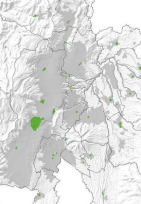 Nacional y la Ordenanza Metropolitana 260 de áreas  históricas, es decir: el Centro Histórico, el núcleo histórico  de Guápulo, Cotocollao y Chillogallo.  Los núcleos urbanos de las parroquias rurales: Lloa, La  Merced, Checa, El Quinche, Nayón, Guayllabamba, entre  otros. Aquellas zonas con vestigios arqueológicos en donde se  tienen que orientar las acciones que permitan conservar sus  características, es el caso del Parque Arqueológico y  Ecológico Rumipamba. Suelo Urbano – Consolidado – Sostenimiento Asignado a los PITs con los altos niveles de consolidación,  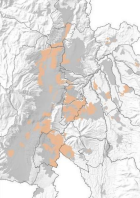 cobertura de servicios, equipamientos, y densidad  poblacional, que responden a características de  homogeneidad morfológica y a la necesidad de establecer  una normativa que mantenga el equilibrio entre el uso, la  edificación y los sistemas públicos de soporte. Se encuentra de manera predominante en las parroquias de  Cochapamba, San Isidro del Inca, Carcelén, Chimbacalle, La  Ecuatoriana, Puengasí, Conocoto, Cumbayá, Tababela,  Nayón y Pifo Suelo Urbano – Consolidado – Renovación Asignado a los PITs que por su baja intensidad de uso,  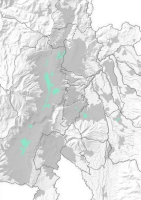 densidad o deterioro morfológico deben ser reemplazados  en un mediano o largo plazo.  Esto sucede en parroquias como Solanda (susceptibilidad  alta y muy alta a la amenaza de subsidencia), Carcelén  central, frente a la Panamericana Norte (E35); en Sectores  cercanos a San José del Condado, Río Coca-Granados y La  Pradera; en el Bicentenario (fortalecer la centralidad  metropolitana con baja densidad poblacional actual); en la  Av. 10 de Agosto (deterioro), Quitumbe, San Bartolo,  ciertas zonas de Cumbayá, Tumbaco y Pifo Suelo Urbano – No Consolidado – Mejoramiento Integral Asignado a PITs con alta necesidad de intervención para  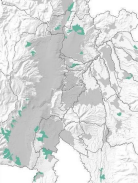 mejorar la infraestructura vial, servicios públicos,  equipamientos y espacios públicos. Este tratamiento se asignó en parroquias del sur como  Chilibulo, Chillogallo, La Ecuatoriana y Guamaní, hacia los  valles en Amaguaña, Puembo y Yaruquí, hacia el norte en El  Condado y Calderón. Suelo Urbano – No Consolidado – Consolidación Asignado en PITs con alta necesidad de intervención para  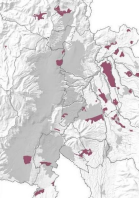 mejorar la infraestructura vial, servicios públicos,  equipamientos y espacios públicos.  Este tratamiento se asignó en parroquias del sur como  Chilibulo, Chillogallo, La Ecuatoriana y Guamaní, hacia los  valles en Amaguaña, Puembo y Yaruquí, hacia el norte en El  Condado y Calderón. Suelo Urbano – No Consolidado – Desarrollo Asignado a PITs que no presentan procesos previos de  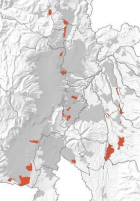 urbanización y qué necesitan de dotación y mejoramiento  de infraestructuras, servicios y equipamientos públicos para  ser transformadas e incorporarse a la estructura urbana  existente.  Este es el caso de parroquias como Turubamba, Llano  Chico, Pomasqui, Pifo y Píntag, que evidencian densidades  muy bajas, asentamientos humanos aun dispersos que no  conformar una estructura urbana definida, carecen vías que  faciliten su accesibilidad y conectividad con las demás zonas  del DMQ. Suelo Urbano – Protección – ConservaciónAsignado con el objetivo de conservar y valorar las  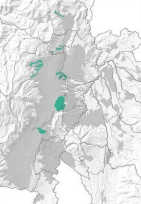 características de alto valor paisajístico, cultural y ambiental  que poseen, como el caso del parque Metropolitano  Guangüiltagua (Iñaquito), Llano Chico y la Loma de  Puengasí. Suelo Urbano – Protección – Recuperación Asignado a PITs que han sufrido un proceso de deterioro  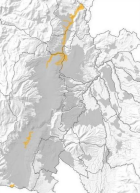 ambiental y/o paisajístico, debido a afectaciones antrópicas  o naturales, y cuya recuperación es necesaria para mantener  el equilibrio de los ecosistemas.  Este es el caso de los polígonos correspondientes a las  quebradas del Río Machángara, del Río Monjas y una parte  del ramal de la quebrada Carretas, ya que presentan zonas  con asentamientos humanos de hecho en los bordes de  dichas quebradas y su ocupación representa un riesgo para  el medio ambiente y la población. Suelo Rural – Expansión Urbana – Desarrollo Asignado a todos los PITs de expansión urbana con  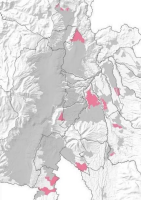 procesos previos de urbanización muy dispersos y requieren  de la dotación de todos los sistemas públicos de soporte  necesario para transformarse e incorporarse a la estructura  urbana existente, están colindantes a la mancha urbana. En Amaguaña (conectar y consolidar territorialmente la  parroquia); en Cumbayá, Puembo, Pifo y Tumbaco al ser  áreas en proceso de urbanización producto de las dinámicas  de suburbanización, en Tababela, en zonas de actividades  complementarias al aeropuerto (ZAC). Suelo Rural – Protección – Conservación Asignado con el objetivo de conservar y precautelar el  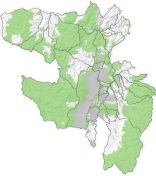 alto valor histórico, paisajístico y ambiental en zonas  SNAP, SMANP, Bosques Protectores, Corredores  Ecológicos, Humedales y Páramos.  Este tratamiento es el predominante dentro del suelo  rural y se lo encuentra en áreas como el Chocó Andino,  Ilaló, AIER Atacazo- Pichincha, bosque de Lloa, el  cinturón verde de Quito y el Área de Protección de  Humedales de la zona oriental. Suelo Rural – Protección – Recuperación Asignado en PITs que han sufrido un proceso de  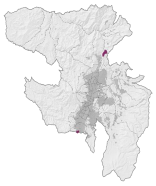 deterioro ambiental y/o paisajístico debido al desarrollo  de actividades antrópicas, y que necesitan recuperar el  equilibrio de los ecosistemas naturales y evitar el  fraccionamiento del suelo. En la parroquia de San Antonio (cuenca baja del río  Monjas y la confluencia con el río Guayllabamba) por el  deterioro y contaminación producto de las actividades  extractivas de áridos y pétreos, y en la parroquia de  Guamaní en la zona del INIAP, se evidencian  asentamientos de hecho en la franja de protección sur  con el límite de Cutuglagua. Suelo Rural – Producción – Promoción Productiva Asignado a los PITs en concordancia a la Capacidad del  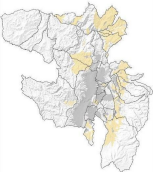 Uso de la Tierra (CUT) y zonas que cuentan con vocación  agroproductiva y están fuera de los sistemas de  protección SMANP y SNAP; para potenciar y promover  el desarrollo agrícola, acuícola, ganadero, forestal y de  turismo, además de privilegiar aquellas actividades que  garanticen la soberanía alimentaria en el DMQ. Distribuido en parroquias como Chavezpamba,  Perrucho, Puéllaro , San José de Minas, Amaguaña,  Píntag, Guayllabamba y El Quinche. Suelo Rural – Producción – Recuperación Asignado a PITs que han sido afectados por un proceso  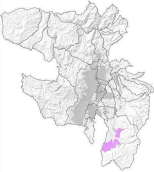 de deterioro ambiental y/o paisajístico, a causa del  desarrollo de las actividades productivas o extractivas  para mantener el equilibrio de los ecosistemas naturales. Como es el caso de la parroquia de Píntag en las  quebradas y ríos provenientes del área de Protección de  Humedales que se encuentra deteriorado. Suelo Rural – Aprovechamiento Extractivo – Recuperación Asignado a los PITs que contienen canteras que no tienen  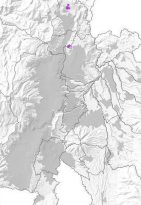 una concesión vigente o que se hallan en abandono.  La asignación de este tratamiento impide la habilitación  del suelo para la extracción de material pétreo, está  dirigido a la recuperación de los pasivos ambientales de  conformidad con la normativa vigente (Reglamento  Ambiental para la Actividad Minera-RAAM), proceso que  está a cargo de la entidad competente. Se encuentra en  las canteras ubicadas principalmente en el barrio de  Rumicucho en la parroquia de San Antonio y en el barrio  de la Marquesa de Solá en Pomasqui. Suelo Rural – Aprovechamiento Extractivo – Mitigación  Asignado a PITs que tienen una concesión minera  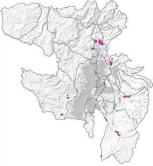 vigente o, que tienen zonas con potencial geológico para  la extracción, verificadas por la Unidad de Áridos y  Pétreos del MDMQ. Este tratamiento establece las medidas preventivas para  minimizar los impactos generados por las actividades de  aprovechamiento extractivo.  Se encuentra en las parroquias de: Lloa, Píntag, Pifo,  Yaruquí, San Antonio, Calderón, Guayllabamba y  Nayón. 2.2. Tratamientos urbanísticos propuestosEl análisis territorial permitió asignar los tratamientos urbanísticos acorde a los conceptos  planteados en la LOOOTUGS; sin embargo, el Distrito Metropolitano de Quito por sus características particulares y las dinámicas territoriales, es necesario la creación de nuevos  tratamientos, como es el caso de las zonas con potencial de transformación por la incidencia  de las estaciones del Metro o BRT, zonas consolidadas en suelo urbano con carencias de  infraestructura y equipamientos, reconocimiento y protección de áreas con valor  arquitectónico y urbanístico que no constan en la declaratoria de Patrimonio Nacional. En suelo rural, se incorporan tratamientos para orientar la restricción de asentamientos  humanos en suelo rural de protección y producción, con el objetivo de fomentar la ocupación  sostenible y proteger las áreas de conservación natural, con presencia de asentamientos  humanos. Los nuevos tratamientos urbanísticos para el DMQ son: • En suelo urbano consolidado: Protección urbanística, Potenciación y Mejoramiento  Gradual. • En suelo rural de protección: Ocupación restringida. • En suelo rural de producción: Ocupación sostenible, Ocupación restringida. Al igual que los tratamientos urbanísticos establecidos en la Ley, aquellos propuestos también  guardan concordancia y vinculación con la clasificación y subclasificación del suelo y se  asignan según el siguiente cuadro:Ocupación sostenible SUELO URBANO El suelo urbano del DMQ debido a la rápida expansión presenta diversos niveles de  consolidación y especiales características territoriales, bajo este contexto, se identifican zonas  que, a pesar de encontrarse consolidadas presentan altas deficiencias y requieren procesos  que mejoren la calidad de vida de los habitantes; por otro lado, existen territorios que cuentan  con la capacidad de soporte óptima frente a bajas edificabilidades y que se encuentran dentro  de las centralidades del Modelo Territorial Deseado - MTD; y otros que requieren estrategias  que reactiven los sectores con valores urbanísticos y paisajísticos específicos. Tratamientos Urbanísticos Propuestos para Suelo Urbano Fuente: Secretaría de Hábitat y Ordenamiento Territorial, Ordenanza No. 260, IMP, INPC. Elaboración: SHOT, 2024 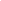 Protección Urbanística Definición del tratamiento de Protección Urbanística: Se aplica en suelo urbano que evidencie valores  urbanísticos y/o paisajísticos representativos en su historia y desarrollo; existencia de patrimonio edificado;  volumetrías, trazados, tejidos y parcelarios en los cuales es necesario mantener la armonía morfológica de su  conjunto. Este tratamiento busca cualificar, ordenar, mantener, abastecer y, de ser el caso, transformar las zonas en  concordancia con las necesidades y estrategias de protección. En el DMQ existen conjuntos urbanos cuyas características  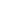 arquitectónicas y paisajísticas deben ser protegidas pese a  no ser patrimoniales, de aquí surge el planteamiento de este  tratamiento que busca mantener la armonía morfológica del  conjunto urbano. Se encuentra en Chillogallo en la zona restante a la  Declaratoria de Patrimonio Nacional, Chimbacalle, La  Magdalena, San Juan y La Mariscal; en las cabeceras de las  parroquiales rurales se asigna a la zona destinada como zona  amortiguamiento alrededor del núcleo de Conservación  Patrimonial. Para la delimitación de los polígonos, se identificaron los  bienes que constan en el Inventario Selectivo de Bienes  Patrimoniales y que se encuentran ubicados fuera de los  centros o núcleos históricos urbanos, y que, además,  representan un conglomerado de edificaciones  patrimoniales. Aglomeración de Bienes Inventariados y estudio de características similares. Fuente: Ordenanza No. 260, Instituto Metropolitano de Patrimonio (IMP), el Instituto Nacional de  Patrimonio Cultural (INPC), Google –Street-View 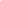 Elaboración: SHOT, 2024Estas zonas se caracterizan, no sólo por contar con bienes inventariados, sino también  porque han adquirido un significado social y cultural que los hace representativos en su  contexto. Para el análisis, se tomó como ejemplo, al barrio de La Floresta. Se realizaron varias  jornadas participativas con representantes del Comité Pro Mejoras de dicho barrio en las que  se pudieron identificar características similares en las diferentes estructuras urbanas y se  evidenció la importancia de preservarlas en la memoria e identidad colectiva.  Bienes Inventariados Casos La Mariscal – La Floresta – Chimbacalle. Zona de amortiguamiento del núcleo de Conservación: Casos Conocoto – Tumbaco Fuente: Secretaría de Hábitat y Ordenamiento Territorial, Ordenanza No. 260, IMP, INPC. Elaboración: SHOT, 2024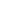 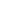 Potenciación Concepto del tratamiento de Potenciación: Se aplica en suelo urbano consolidado con potencial  para desarrollarse, que se encuentra en proceso de transformación e incremento del aprovechamiento urbanístico  y requiera mejorar los servicios públicos de soporte. Este tratamiento permite la regulación de las áreas  urbanizadas para posibilitar su potenciación, densificación, mixticidad de usos y adaptación de las  construcciones y de la oferta de sistemas públicos de soporte a las necesidades de la ciudad. Se establece para polígonos consolidados con la finalidad de fortalecer los procesos de  transformación y que tienen las condiciones para adaptarse  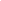 a las nuevas demandas en relación a proyectos estratégicos  como el Metro de Quito, extensiones BRT, entre otros. Este  tratamiento está vinculado con el sistema policéntrico del  MTD.  Este es el caso de Iñaquito en el hipercentro, Quitumbe, El  Recreo, San Bartolo-La Magdalena, Ponceano, Conocoto y  Amaguaña.  Estas zonas se encuentran abastecidas con servicios  públicos de soporte, están localizadas cerca de  centralidades ya consolidadas y proyectadas. Este  tratamiento tiene la finalidad de potenciar el desarrollo  además de fomentar la mixticidad de usos y la densificación  poblacional. Ejemplo de asignación de tratamiento de potenciación, sector El Recreo 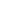 Fuente: Secretaría de Hábitat y Ordenamiento Territorial Elaboración: SHOT, 2024El Polígono de Intervención Territorial del Recreo, asignado con el tratamiento de  potenciación se encuentra dentro de la centralidad zonal Chimbacalle- La Villaflora-La  Magdalena. Tiene un alto dinamismo económico producto de la actividad comercial y la  residencia. Cuenta con la estación BRT del Recreo del y la nueva estación del Metro. Su  ubicación es estratégica en el sur de Quito por su proximidad al Centro Histórico y  accesibilidad. Tiene lotes considerados de oportunidad por su tamaño. En el caso de Ponceano se ha considerado la cercanía a la proyección del sistema Metro de  Quito en el tramo El Labrador - La Ofelia. Al sur en La Magdalena, San Bartolo y Quitumbe  la cercanía a las estaciones de metro La Magdalena, Solanda y Quitumbe. Mientras que, en  San Antonio, Cumbayá, Tumbaco y Conocoto se ha asignado el tratamiento de potencialidad  a los PITs cercanos a la centralidades o nodos de centralidad como Mitad del Mundo,  Cumbayá, San Patricio, El Arenal y Conocoto. Mejoramiento Gradual Asignado a territorios que presentan requerimientos de  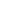 intervención como mejora y mantenimiento en la cobertura  de los servicios públicos de soporte y equipamientos.  En la meseta este tratamiento está asignado, en el sur, en  parroquias como La Mena, La Argelia, Guamaní y  Turubamba; hacia el norte en Llano Chico, Belisario  Quevedo, El Condado y Calderón, estas zonas tienen en  común densidades medias y altas, con una cobertura de  equipamientos, infraestructura y SPS que requieren mejora. Se trata de zonas que han tenido un proceso acelerado de  expansión, con altas densidades poblacionales, pero con  carencias significativas en los servicios públicos de  soporte.  Este tratamiento se encuentra asignado en las cabeceras  parroquiales norcentrales y noroccidentales como San José  de Minas, Chavezpamba, Pacto y Nanegalito que  presentan características similares en cuanto a la necesidad  de mejora en la dotación y calidad de los sistemas públicos  de soporte. SUELO RURAL Los territorios rurales del DMQ se caracterizan por presentar distintos niveles de  asentamientos humanos a parte de las cabeceras parroquiales rurales, estos asentamientos  tienen distintos niveles de consolidación y ocupan diversas extensiones de territorio; razón  por la cual, se ha considerado relevante identificarlos y delimitarlos y asignar una política pública que permita la coexistencia de estos con las realidades territoriales de protección y  producción. Tratamientos Urbanísticos creados para Suelo Rural Fuente: Secretaría de Hábitat y Ordenamiento Territorial 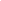 Elaboración: SHOT, 2024 Ocupación restringida Concepto del tratamiento Ocupación restringida: Se aplica en suelo rural con subclasificación  de protección y producción. Tiene por objetivo restringir el fraccionamiento, la ocupación y el aprovechamiento  constructivo para conservar el patrimonio natural y promover la producción agrícola en zonas con presencia  de asentamientos humanos. En este tratamiento se priorizará la vivienda unifamiliar para evitar la expansión  y densificación de los asentamientos humano. Se podrá aplicar también en el suelo rural con subclasificación de protección y producción con presencia de  asentamientos humanos de hecho y consolidados debidamente identificados, en los cuales se podrá asignar uso  de suelo y edificabilidad de acuerdo a lo establecido en el Plan de Uso y Gestión del Suelo” En la subclasificación de Protección, se asigna con el objetivo de reconocer y contener a los  asentamientos humanos existentes en la zona, con la finalidad de evitar su expansión hacia  las áreas naturales protegidas. Los polígonos identificados se encuentran en el cuadrante occidental de la parroquia de Conocoto y en el cuadrante  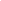 oriental de las parroquias de Quitumbe y La Argelia; en  ciertas zonas de las parroquias de El Condado y San  Antonio.  Estos polígonos comparten características similares en  cuanto al fraccionamiento y su localización dentro de los  Bosques Protectores del Flanco oriental del Pichincha y el  Cinturón Verde de Quito. 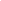 En la subclasificación de producción, se asigna en zonas de asentamientos humanos que han  surgido a causa de la presión del núcleo urbano sobre el suelo rural. Este es el caso de los  polígonos en las parroquias de Tumbaco, Yaruquí, Calderón y El Condado, mismas que, han  sido asignados con este tratamiento con el objetivo de detener su expansión, fraccionamiento  y orientar un desarrollo adecuado a sus potencialidades y características del suelo y entorno.Con el objetivo de proteger el Volcán Ilaló, en articulación con la subclasificación propuesta,  y de acuerdo a los Polígonos de Intervención Territorial (PIT) determinados, se proponen  dos tratamientos, uno mayoritario de conservación en la zona centro y sur del volcán y el  tratamiento de ocupación restringida al norte. Se propone el tratamiento de ocupación  restringida en las zonas donde existen procesos de ocupación considerables, con el fin de  limitar el crecimiento y la expansión urbana debido a la presión inmobiliaria, en concordancia  con la protección de los recursos ecológicos del volcán. 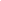 Ocupación Sostenible Definición del tratamiento de Ocupación Sostenible: Se aplica en suelo rural con  subclasificación de producción. Tiene por objetivo regular la ocupación del suelo para promover la  agroproducción sostenible de pequeña escala, en equilibrio con los asentamientos humanos existentes.Asignado a polígonos rurales que no presentan una  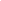 producción agrícola intensiva, por lo que admite o tiene  presencia previa de asentamientos humanos y/o con  fraccionamiento de suelo conforme a la norma.  Destacan las parroquias noroccidentales como Pacto,  Nono, Nanegal, Nanegalito y Gualea y en las parroquias  orientales de La Merced, Puembo, Nayón y Alangasí. Estos polígonos están orientados a contener su  expansión y fraccionamiento, así como a promover el  consumo y la producción sostenible que garantice la  soberanía alimentaria. 3. CONCLUSIÓN Y RECOMENDACIÓN La creación de los nuevos tratamientos adicionales a los determinados por la Ley Orgánica  de Ordenamiento Territorial, Uso y Gestión de Suelo se justifica conforme los parámetros  descritos en el presente informe y su aplicación se considera necesaria tomando en cuenta  las características especiales y heterogeneidad del Distrito Metropolitano de Quito. Los  nuevos tratamientos propuestos se articulan a los existentes y su asignación guarda relación  con la clasificación y subclasificación del suelo, con las metas propuestas en el modelo  territorial deseado y los objetivos del planeamiento en el distrito.  En este sentido, se considera factible la creación de los tratamientos urbanísticos de  protección urbanística, mejoramiento gradual, potenciación y ocupación sostenible para el  suelo urbano y los tratamientos urbanísticos de ocupación restringida y ocupación sostenible  en el suelo rural, para los efectos legales pertinentes.  Se recomienda al Concejo Metropolitano la aprobación del contenido del presente informe  justificativo de creación de tratamientos urbanísticos acorde a lo determinado en el artículo  42 de la Ley Orgánica de Ordenamiento Territorial, Uso y Gestión de SueloCLASIFICACIÓ NSUBCLASIFICACIÓN TRATAMIENTOSURBANOConsolidadoConservaciónURBANOConsolidadoSostenimiento URBANOConsolidadoRenovaciónURBANONo ConsolidadoMejoramiento integralURBANONo ConsolidadoConsolidaciónURBANONo ConsolidadoDesarrolloURBANOProtecciónConservaciónURBANOProtecciónRecuperaciónRURALExpansión Urbana DesarrolloRURALProtección ConservaciónRURALProtección RecuperaciónRURALProducción Aprovechamiento ExtractivoPromoción productivaRURALProducción Aprovechamiento ExtractivoRecuperaciónRURALProducción Aprovechamiento ExtractivoMitigaciónCLASIFICACI ÓN SUBCLASIFICACIÓN TRATAMIENTOSURBANOConsolidadoConservaciónURBANOConsolidadoSostenimiento URBANOConsolidadoRenovaciónURBANOConsolidadoProtección urbanísticaURBANOConsolidadoPotenciaciónURBANOConsolidadoMejoramiento gradualURBANONo ConsolidadoMejoramiento integralURBANONo ConsolidadoConsolidaciónURBANONo ConsolidadoDesarrolloURBANOProtección ConservaciónURBANOProtección RecuperaciónRURALExpansión Urbana DesarrolloRURALProtección ConservaciónRURALProtección RecuperaciónRURALPromoción productivaRURALProducciónRecuperaciónRURALOcupación restringidaAprovechamiento Extractivo RecuperaciónAprovechamiento Extractivo MitigaciónACCIÓN RESPONSABLE UNIDAD FECHA FIRMARevisión  técnica Ing. Daniel Castañeda SHOT-DMOT 27-03-2024Revisión y  aprobación Arq. Mauricio Marín SHOT-DMOT 27-03-2024